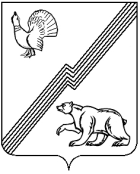 АДМИНИСТРАЦИЯ ГОРОДА ЮГОРСКАХанты-Мансийского автономного округа - ЮгрыПОСТАНОВЛЕНИЕот 03 ноября 2021 года 					                                    № 2096-пО порядке принятия решения о разработке муниципальныхпрограмм города Югорска, их формирования, утвержденияи реализации В соответствии со статьей 179 Бюджетного кодекса Российской Федерации, Федеральным законом от 28.06.2014 № 172 - ФЗ                                     «О стратегическом планировании в Российской Федерации», указами Президента Российской Федерации от 07.05.2018 № 204 «О национальных целях и стратегических задачах развития Российской Федерации на период до 2024 года», от 21.07.2020 года № 474 «О национальных целях развития Российской Федерации на период до 2030 года», в целях совершенствования управления муниципальными программами города Югорска:1. Утвердить:1.1. Порядок принятия решения о разработке муниципальных программ города Югорска, их формирования, утверждения и реализации (приложение 1).1.2. Модельную муниципальную программу города Югорска (приложение 2).2. Признать утратившим силу постановление администрации города Югорска от 01.11.2019 № 2359 «О модельной муниципальной программе города Югорска, порядке принятия решения о разработке муниципальных программ города Югорска, их формирования, утверждения и реализации в соответствии с национальными целями развития».3. Департаменту экономического развития и проектного управления администрации города Югорска (И.В. Грудцына) в срок до 08.11.2021 утвердить методические рекомендации по формированию проектов муниципальных программ города Югорска.4. Опубликовать постановление в официальном печатном издании города Югорска и разместить на официальном сайте органов местного самоуправления города Югорска. 5. Настоящее постановление вступает в силу после его официального опубликования, но не ранее 01.01.2022 и распространяет свое действие на правоотношения, связанные с формированием бюджета города Югорска на 2022 год и на плановый период 2023 и 2024  годов.6. Контроль за выполнением настоящего постановления возложить на директора департамента экономического развития и проектного управления администрации города Югорска И.В. Грудцыну.Исполняющий обязанностиглавы города Югорска                                                               Д.А. КрыловПриложение 1к постановлениюадминистрации города Югорскаот 03 ноября 2021 года №2096-пПорядокпринятия решения о разработке муниципальных программ города Югорска, их формирования, утверждения и реализации(далее - Порядок) I. Общие положения1. Настоящий Порядок разработан в соответствии со статьей 179 Бюджетного кодекса Российской Федерации, Федеральным законом                        от 28.06.2014 № 172 - ФЗ «О стратегическом планировании в Российской Федерации» и определяет общие положения, принципы формирования муниципальных программ города Югорска, полномочия органов местного самоуправления города Югорска при принятии решения о разработке, формировании, реализации муниципальных программ, управление и контроль их реализации.2. Муниципальная программа города Югорска (далее – муниципальная программа) представляет собой документ стратегического планирования, содержащий комплекс планируемых мероприятий (результатов), взаимоувязанных по задачам, срокам осуществления, исполнителям и ресурсам и обеспечивающих наиболее эффективное достижение приоритетов и целей, решение задач социально-экономического развития города Югорска.3. Разработка и реализация муниципальных программ осуществляется исходя из:- обеспечения достижения национальных целей с учетом влияния мероприятий (результатов) муниципальных программ на достижение соответствующих показателей национальных целей, приоритетов социально-экономического развития Российской Федерации, Ханты-Мансийского автономного округа – Югры (далее автономный округ) и города Югорска, установленных документами стратегического планирования, а также показателей оценки эффективности деятельности органов местного самоуправления города Югорска;- приоритетов и целей социально-экономического развития города Югорска, взаимоувязки их целей, сроков, объемов и источников финансирования (программно-целевой принцип).II. Полномочия органов местного самоуправления и функции участниковпри формировании и реализации муниципальных программ4. Инициаторами разработки муниципальных программ могут быть органы местного самоуправления города Югорска, органы и структурные подразделения администрации города Югорска.5. Предложения по разработке муниципальных программ направляются главе города Югорска в форме служебной записки с кратким изложением:- обоснования необходимости и целесообразности разработки муниципальной программы;- обоснования связи программы с приоритетами социально-экономического развития города Югорска, отраженными в Стратегии социально - экономического развития города Югорска, национальных проектах Российской Федерации, протокольных поручений вышестоящих органов государственной власти, иных документах стратегического планирования города Югорска, автономного округа, Российской Федерации;- целей и задач муниципальной программы;- краткой характеристики предполагаемых программных мероприятий.6. В случае принятия главой города Югорска решения о разработке муниципальной программы, инициатор направляет согласованную служебную записку в департамент экономического развития и проектного управления администрации города Югорска (далее - департамент экономического развития и проектного управления), который, в свою очередь готовит проект муниципального правового акта администрации города Югорска об утверждении перечня муниципальных программ, либо об изменении перечня муниципальных программ.7. Муниципальным правовым актом города Югорска (далее – муниципальные правовые акты) об утверждении перечня муниципальных программ назначается ответственный исполнитель муниципальной программы.8. Формирование муниципальной программы осуществляется ответственным исполнителем совместно с соисполнителями в соответствии с настоящим Порядком.9. Ответственный исполнитель муниципальной программы:9.1. Формирует проект муниципальной программы и внесение изменений в действующую муниципальную программу (далее проект муниципальной программы), организует его согласование с соисполнителями.9.2. Направляет проект муниципальной программы на экспертизу в департамент экономического развития и проектного управления, департамент финансов, юридическое управление администрации города Югорска после его согласования со всеми соисполнителями.9.3. Направляет проект муниципальной программы в контрольно-счетную палату города Югорска для осуществления финансово-экономической экспертизы в части, касающейся расходных обязательств муниципальных программ города Югорска, после получения визы согласования департамента экономического развития и проектного управления, департамента финансов, юридического управления администрации города Югорска.9.4.Выносит на общественное обсуждение проект муниципальной программы в порядке, установленном муниципальным правовым актом для общественного обсуждения документов стратегического планирования.9.5. Обеспечивает проведение оценки регулирующего воздействия и экспертизы на предмет выявления положений, содержащих возможные риски нарушения антимонопольного законодательства проекта муниципальной программы в порядке, установленном законодательством автономного округа и муниципальными правовыми актами.9.6. Осуществляет доработку проекта муниципальной программы в целом, в соответствии с результатами экспертизы и общественного обсуждения, при необходимости.9.7.Размещает проект муниципальной программы на официальном сайте органов местного самоуправления города Югорска (www.admugorsk.ru) (далее – официальный сайт) для проведения общественной экспертизы.9.8. Направляет проект муниципальной программы на утверждение главе города Югорска.9.9.В пятидневный срок со дня утверждения муниципальной программы (внесения изменений в муниципальную программу) размещает муниципальную программу в актуальной редакции на официальном сайте. 9.10. В десятидневный срок со дня утверждения муниципальной программы размещает её в государственной автоматизированной системе «Управление».9.11. Обеспечивает реализацию муниципальной программы.9.12. Координирует действия соисполнителей и участников муниципальной программы.9.13. Разрабатывает в пределах своих полномочий проекты правовых актов, необходимых для реализации муниципальной программы.9.14. Обеспечивает принятие документов (соглашений, договоров, протоколов о намерениях и иных документов), предусматривающих привлечение средств на финансирование программных мероприятий из внебюджетных источников и бюджетов других уровней.9.15. Осуществляет контроль за степенью достижения целевых показателей.9.16. При необходимости передает часть функций по исполнению соисполнителям муниципальной программы, подведомственным учреждениям для выполнения муниципальной программы.9.17. Организует освещение в средствах массовой информации и информационно-телекоммуникационной сети Интернет хода реализации муниципальной программы для информирования населения, бизнес - сообщества, общественных организаций.9.18. Проводит оценку эффективности налоговых расходов.9.19. Формирует и направляет в департамент экономического развития и проектного управления, в сроки, установленные настоящим Порядком, отчеты о ходе реализации муниципальной программы.9.20. Представляет по запросу департамента экономического развития и проектного управления дополнительную (уточненную) информацию о ходе реализации муниципальной программы, а также сведения, необходимые для проведения мониторинга реализации муниципальной программы.9.21.Формирует и размещает на официальном сайте публичную декларацию о результатах реализации мероприятий муниципальной программы.9.22.Несет ответственность за своевременную и качественную подготовку проекта муниципальной программы в целом.Соисполнитель муниципальной программы (в установленных сферах деятельности): Формирует и представляет ответственному исполнителю предложения в муниципальную программу,  предложения по корректировке структурных элементов (основных мероприятий) муниципальной программы, соисполнителем которых он является. Согласовывает проект муниципальной программы и ее изменение в части корректировки структурных элементов (основных мероприятий), соисполнителем которых он является.  Обеспечивает реализацию структурных элементов (основных мероприятий), соисполнителем которых он является, а также исполнение подпунктов 9.14, 9.15 пункта 9 Порядка.10.4. Представляет ответственному исполнителю информацию для подготовки отчетов о ходе реализации и эффективности структурных элементов (основных мероприятий) муниципальной программы.11. В случае если ответственным исполнителем муниципальной программы является структурное подразделение администрации города Югорска, проект муниципальной программы направляется на экспертизу после его согласования всеми соисполнителями и управлением бухгалтерского учета и отчетности администрации города Югорска. Департамент экономического развития и проектного управления: Осуществляет экспертизу проекта муниципальной программы (внесения изменений в муниципальную программу) на предмет соответствия:- настоящему Порядку;- структурных элементов (основных мероприятий) целям муниципальной программы;- сроков реализации муниципальной программы задачам;- целевых показателей, характеризующих результаты реализации муниципальной программы, показателям национальных целей и стратегических задач Российской Федерации, автономного округа, города Югорска;- соответствия требованиям, установленным нормативными правовыми актами Российской Федерации, автономного округа, муниципальными правовыми актами в сфере управления проектной деятельностью.Формирует сводный годовой доклад о ходе реализации и оценке эффективности муниципальных программ на основе годовых отчетов ответственных исполнителей и представляет главе города Югорска. Сводный годовой доклад о ходе реализации и оценке эффективности муниципальных программ утверждается распоряжением администрации города Югорска.12.3. Размещает сводный годовой доклад о ходе реализации и оценке эффективности муниципальных программ на официальном сайте.Департамент финансов администрации города Югорска осуществляет экспертизу проекта муниципальной программы на предмет соответствия решению (проекту решения) о бюджете города Югорска на очередной финансовый год и плановый период и установленным нормативными правовыми актами Российской Федерации, автономного округа, муниципальными правовыми актами требованиями в сфере управления государственными и муниципальными финансами. Юридическое управление администрации города Югорска проводит экспертизу проекта муниципальной программы на предмет соответствия законодательству Российской Федерации, автономного округа, муниципальным правовым актам и отсутствия коррупциогенных факторов.Проект муниципальной программы, получивший визы согласования по результатам экспертиз департамента экономического развития и проектного управления, департамента финансов администрации города Югорска, юридического управления администрации города Югорска, контрольно - счетной палаты города Югорска, направляется главе города Югорска на утверждение.Муниципальная программа утверждается постановлением администрации города Югорска.Муниципальные программы, реализация которых будет осуществляться начиная с очередного финансового года или продолжена в очередном финансовом году и плановом периоде, подлежат утверждению не позднее дня внесения в Думу города Югорска проекта решения о бюджете города Югорска на очередной финансовый год и плановый период.При уточнении объема бюджетных ассигнований на реализацию муниципальных программ муниципальные программы подлежат обязательному приведению в соответствие с решением Думы города Югорска о бюджете города Югорска на очередной финансовый год и плановый период, не позднее трех месяцев со дня вступления его в силу.III. Финансовое обеспечение муниципальных программПараметры финансового обеспечения муниципальных программ на период их действия планируются исходя из необходимости достижения национальных целей развития и иных приоритетов социально-экономического развития Российской Федерации, автономного округа, города Югорска, установленных документами стратегического планирования с учетом использования механизмов инициативного бюджетирования, предусматривающих учет мнения жителей города Югорска. Финансовое обеспечение муниципальных программ осуществляется за счет средств бюджетов бюджетной системы Российской Федерации (бюджетных ассигнований федерального бюджета, бюджета автономного округа, бюджета города Югорска) и иных источников финансирования.              Планирование бюджетных ассигнований на муниципальные программы в очередном финансовом году и плановом периоде осуществляется с учетом ежегодной оценки эффективности реализации муниципальных программ в соответствии с муниципальными правовыми актами, регулирующими порядок составления проекта бюджета города Югорска и планирование бюджетных ассигнований.Финансовое обеспечение муниципальных программ за счет средств бюджета города Югорска определяется на очередной финансовый год и плановый период исходя их предельных объемов бюджетных ассигнований по финансовому обеспечению муниципальных программ, за пределами планового периода – исходя из предельного объема расходов на реализацию муниципальных программ в соответствии с бюджетным прогнозом города Югорска на долгосрочный период. Объем бюджетных ассигнований на реализацию муниципальной программы за счет внебюджетных источников определяется на основании прогнозных данных, определенных ответственным исполнителем.Планирование объема налоговых расходов в очередном финансовом году и плановом периоде осуществляется с учетом ежегодной оценки эффективности налоговых расходов города Югорска с обоснованием необходимости их применения для достижения цели и (или) ожидаемых результатов муниципальной программы.IV. Мониторинг и отчетность об исполнении муниципальной программыОтветственный исполнитель муниципальной программы направляет в департамент экономического развития и проектного управления отчеты об исполнении муниципальной программы на бумажном и электронном носителях за подписью руководителя:- ежеквартально до 15 - го числа месяца, следующего за отчетным кварталом, отчет об исполнении структурных элементов (основных мероприятий) муниципальной программы по форме согласно приложению 1 к настоящему Порядку;- за I, II, III квартал до 15 - го числа месяца, следующего за отчетным кварталом, ежегодно до 10 - го февраля года, следующего за отчетным, отчет о достижении целевых показателей эффективности муниципальной программы по форме согласно приложению 2 к настоящему Порядку;- ежегодно до 10 - го февраля года, следующего за отчетным, пояснительную записку о ходе реализации муниципальной программы.Ответственный исполнитель муниципальной программы, с целью  информирования органов местного самоуправления города Югорска, населения, бизнес - сообщества, общественных организаций, размещает на официальном сайте:- до 20-го числа месяца, следующего за отчетным кварталом, ежеквартальные отчеты об исполнении муниципальной программы;- до 1 марта года, следующего за отчетным, отчеты об исполнении муниципальной программы по результатам за отчетный год.Департамент экономического развития и проектного управления на основе представленных отчетов проводит мониторинг реализации муниципальных программ:- ежеквартально, в срок до 25 числа месяца, следующего за отчетным кварталом;- ежегодно, в срок до 20 марта, года, следующего за отчетным.Департамент экономического развития и проектного управления включает информацию о финансовом исполнении муниципальных программ в состав аналитической записки об итогах социально-экономического развития города Югорска. V. Ответственность участников муниципальной программыОтветственный исполнитель муниципальной программы обеспечивает управление реализацией муниципальной программы, эффективное использование средств, выделяемых на реализацию муниципальной программы.Руководитель органа или структурного подразделения администрации города Югорска, являющегося ответственным исполнителем муниципальной программы, несет предусмотренную законодательством ответственность, в том числе за:- не достижение целевых показателей муниципальной программы, а также конечных результатов ее реализации;- не достижение показателей, предусмотренных соглашениями о предоставлении субсидий из бюджета автономного округа;- несвоевременную и некачественную реализацию муниципальной программы;- несвоевременное внесение изменений в муниципальную программу;- не соблюдение сроков предоставления и качество подготовки отчетов по исполнению муниципальной программы.Соисполнители муниципальной программы несут ответственность в части их касающейся, за:- не достижение целевых показателей муниципальной программы;- несвоевременное внесение изменений в муниципальную программу;- не соблюдение сроков предоставления и качество подготовки отчетов по исполнению муниципальной программы.Приложение 1к Порядку принятия решения о разработкемуниципальных программ города Югорска,их формирования, утверждения и реализацииОтчетоб исполнении структурных элементов (основных мероприятий) муниципальной программыпо состоянию на ______________20______г.______________________________________________(наименование программы)______________________________________________(ответственный исполнитель)Тыс. рублей*Указывается при наличии подпрограмм_______________________________                        ________________/_________         ________________/_____________/__________________(ответственный исполнитель)                         (ФИО руководителя)     (подпись)       (ФИО исполнителя, ответственного     (подпись)  (телефон)                                                                                                                                                      за составление формы)_____________________         _______________/___________           __________________/_________/_________________(соисполнитель 1)                           (ФИО руководителя)     (подпись)                     (ФИО исполнителя, ответственного     (подпись)  (телефон)                                                                                                                                                       за составление формы _____________________         _______________/___________           __________________/_________/_________________(соисполнитель 1)                           (ФИО руководителя)     (подпись)                     (ФИО исполнителя, ответственного     (подпись)  (телефон)                                                                                                                                                       за составление формы Дата составления отчета ________/_____________/20_________годПриложение 2к Порядку принятия решения о разработкемуниципальных программ города Югорска,их формирования, утверждения и реализацииОтчето достижении целевых показателей эффективностимуниципальной программы по состоянию на ______________20______г.______________________________________________(наименование программы)______________________________________________(ответственный исполнитель)*- Уровень достижения целевого показателя муниципальной программы рассчитывается:- для прямых показателей (положительной динамикой является увеличение значения показателя) - как отношение достигнутого значения показателя в отчетном году к плановому значению (в процентах);- для обратных показателей (положительной динамикой является снижение значения показателя) – как отношение планового значения к достигнутому значению показателя в отчетном году (в процентах).В случае наличия показателей со значением «да/нет» уровень достижения целевого показателя рассчитывается следующим способом:- при плановом значении «да» и фактическом значении «да», при плановом значении «нет» и фактическом значении «нет» - 100%;- при плановом значении «да» и фактическом значении «нет», при плановом значении «нет» и фактическом значении «да» - 0%.В случае наличия показателей типа «не менее …», «не более…» уровень достижения целевого показателя  рассчитывается следующим способом:- при плановом значении «не менее …» и фактическим значением равным или превышающим плановое и при плановом значении «не более …» и фактическим значением равным или ниже планового - 100%;- при плановом значении «не менее …» и фактическом значении ниже планового - как отношение достигнутого значения показателя в отчетном году к плановому значению (в процентах);при плановом значении «не более …» и фактическом значении выше планового  - как отношение планового значения к достигнутому значению  показателя в отчетном году (в процентах).Число десятичных знаков – 2.** Степень выполнения целевых показателей муниципальной программы рассчитывается как среднеарифметическое значение уровня достижения всех целевых показателей, утвержденных муниципальной программой._______________________________                        ________________/_________         ________________/_____________/__________________(ответственный исполнитель)                         (ФИО руководителя)     (подпись)       (ФИО исполнителя, ответственного     (подпись)  (телефон)                                                                                                                                                      за составление формы)_____________________         _______________/___________           __________________/_________/_________________(соисполнитель 1)                           (ФИО руководителя)     (подпись)                     (ФИО исполнителя, ответственного     (подпись)  (телефон)                                                                                                                                                       за составление формы _____________________         _______________/___________           __________________/_________/_________________(соисполнитель 1)                           (ФИО руководителя)     (подпись)                     (ФИО исполнителя, ответственного     (подпись)  (телефон)                                                                                                                                                       за составление формы Дата составления отчета ________/_____________/20_________годНачальник управления/отдела __________________________ (___________________)                                                                         (подпись)                                (ФИО)Исполнитель: ФИО, должность, телефонПриложение 2к постановлениюадминистрации города Югорскаот 03 ноября 2021 года №2096-пМодельная муниципальная программагорода ЮгорскаРаздел I. Общие положения1. Модельная муниципальная программа города Югорска определяет структуру муниципальной программы города Югорска (далее - муниципальная программа), содержание, механизмы реализации ее структурных элементов (основных мероприятий). 2. Муниципальная программа содержит:2.1. Паспорт муниципальной программы по форме: Паспортмуниципальной программы2.2. Разделы:2.2.1. Раздел 1. Характеристика структурных элементов (основных мероприятий) муниципальной программы.2.2.2. Раздел 2. Механизм реализации структурных элементов (основных мероприятий) муниципальной программы.2.3. Таблицы:2.3.1. Таблица 1. Целевые показатели муниципальной программы (по годам).2.3.2. Таблица 2. Распределение финансовых ресурсов муниципальной программы (по годам).2.3.3. Таблица 3. Мероприятия, реализуемые на принципах проектного управления (заполняется в случае участия в реализации региональных проектов, проектов автономного округа, муниципальных проектов).2.3.4. Таблица 4. Перечень объектов социально-культурного и коммунально-бытового назначения, масштабные инвестиционные проекты (заполняется при планировании создания объектов социально-культурного и коммунально-бытового назначения, масштабных инвестиционных проектов).2.3.5. Таблица 5. Перечень объектов капитального строительства и приобретаемых объектов недвижимого имущества (заполняется при наличии таких объектов). 3. Муниципальная программа может содержать иные разделы, таблицы, приложения в случаях, если требования к данным разделам, таблицам, приложениям установлены федеральными и региональными правовыми актами, требованиями вышестоящих отраслевых исполнительных органов государственной власти Ханты-Мансийского автономного округа - Югры, а также дополнительные обоснования, расшифровки, пояснения.Номер структурного элемента (основного мероприятия)Структурные элементы (основные мероприятия) муниципальной программы Ответственный исполнитель/соисполнительИсточники финансированияУтверждено по программе (план по программе)Утверждено в бюджетеФактическое значение за отчетный периодОтклонениеОтклонениеОтклонениеНомер структурного элемента (основного мероприятия)Структурные элементы (основные мероприятия) муниципальной программы Ответственный исполнитель/соисполнительИсточники финансированияУтверждено по программе (план по программе)Утверждено в бюджетеФактическое значение за отчетный периодАбсолютное значение(гр.7- гр.6)Относительное значение, % (гр.7/гр.6*100%)Результаты реализации муниципальной программы12345678910Подпрограмма 1*(наименование подпрограммы)Подпрограмма 1*(наименование подпрограммы)Подпрограмма 1*(наименование подпрограммы)Подпрограмма 1*(наименование подпрограммы)Подпрограмма 1*(наименование подпрограммы)Подпрограмма 1*(наименование подпрограммы)Подпрограмма 1*(наименование подпрограммы)Подпрограмма 1*(наименование подпрограммы)Подпрограмма 1*(наименование подпрограммы)Подпрограмма 1*(наименование подпрограммы)1.1Наименование структурного элемента  (основного мероприятия)всего1.1Наименование структурного элемента  (основного мероприятия)федеральный бюджет1.1Наименование структурного элемента  (основного мероприятия)бюджет автономного округа1.1Наименование структурного элемента  (основного мероприятия)местный бюджет1.1Наименование структурного элемента  (основного мероприятия)иные источники финансирования1.2Наименование структурного элемента  (основного мероприятия)всего1.2Наименование структурного элемента  (основного мероприятия)федеральный бюджет1.2Наименование структурного элемента  (основного мероприятия)бюджет автономного округа1.2Наименование структурного элемента  (основного мероприятия)местный бюджет1.2Наименование структурного элемента  (основного мероприятия)иные источники финансированияИтого по подпрограмме 1:всегоИтого по подпрограмме 1:федеральный бюджетИтого по подпрограмме 1:бюджет автономного округаИтого по подпрограмме 1:местный бюджетИтого по подпрограмме 1:иные источники финансированияПодпрограмма 2*(наименование подпрограммы)Подпрограмма 2*(наименование подпрограммы)Подпрограмма 2*(наименование подпрограммы)Подпрограмма 2*(наименование подпрограммы)Подпрограмма 2*(наименование подпрограммы)Подпрограмма 2*(наименование подпрограммы)Подпрограмма 2*(наименование подпрограммы)Подпрограмма 2*(наименование подпрограммы)Подпрограмма 2*(наименование подпрограммы)Подпрограмма 2*(наименование подпрограммы)2.1Наименование структурного элемента  (основного мероприятия)всего2.1Наименование структурного элемента  (основного мероприятия)федеральный бюджет2.1Наименование структурного элемента  (основного мероприятия)бюджет автономного округа2.1Наименование структурного элемента  (основного мероприятия)местный бюджет2.1Наименование структурного элемента  (основного мероприятия)иные источники финансирования2.1Наименование структурного элемента  (основного мероприятия)всего2.1Наименование структурного элемента  (основного мероприятия)федеральный бюджет2.1Наименование структурного элемента  (основного мероприятия)бюджет автономного округа2.1Наименование структурного элемента  (основного мероприятия)местный бюджет2.1Наименование структурного элемента  (основного мероприятия)иные источники финансирования2.2Наименование структурного элемента  (основного мероприятия)всего2.2Наименование структурного элемента  (основного мероприятия)федеральный бюджет2.2Наименование структурного элемента  (основного мероприятия)бюджет автономного округа2.2Наименование структурного элемента  (основного мероприятия)местный бюджет2.2Наименование структурного элемента  (основного мероприятия)иные источники финансированияИтого по подпрограмме 2:всегоИтого по подпрограмме 2:федеральный бюджетИтого по подпрограмме 2:бюджет автономного округаИтого по подпрограмме 2:местный бюджетИтого по подпрограмме 2:иные источники финансированияи т.д.и т.д.и т.д.и т.д.и т.д.и т.д.и т.д.и т.д.Всего по муниципальной программе:Всего по муниципальной программе:всегоВсего по муниципальной программе:Всего по муниципальной программе:федеральный бюджетВсего по муниципальной программе:Всего по муниципальной программе:бюджет автономного округаВсего по муниципальной программе:Всего по муниципальной программе:местный бюджетВсего по муниципальной программе:Всего по муниципальной программе:иные источники финансированияв том числе:в том числе:Инвестиции в объекты муниципальной собственностиИнвестиции в объекты муниципальной собственностивсегоИнвестиции в объекты муниципальной собственностиИнвестиции в объекты муниципальной собственностифедеральный бюджетИнвестиции в объекты муниципальной собственностиИнвестиции в объекты муниципальной собственностибюджет автономного округаИнвестиции в объекты муниципальной собственностиИнвестиции в объекты муниципальной собственностиместный бюджетИнвестиции в объекты муниципальной собственностиИнвестиции в объекты муниципальной собственностииные источники финансированияПрочие расходыПрочие расходывсегоПрочие расходыПрочие расходыфедеральный бюджетПрочие расходыПрочие расходыбюджет автономного округаПрочие расходыПрочие расходыместный бюджетПрочие расходыПрочие расходыиные источники финансированияв том числе:в том числе:Проектная частьПроектная частьвсегоПроектная частьПроектная частьфедеральный бюджетПроектная частьПроектная частьбюджет автономного округаПроектная частьПроектная частьместный бюджетПроектная частьПроектная частьиные источники финансированияПроцессная частьПроцессная частьвсегоПроцессная частьПроцессная частьфедеральный бюджетПроцессная частьПроцессная частьбюджет автономного округаПроцессная частьПроцессная частьместный бюджетПроцессная частьПроцессная частьиные источники финансированияв том числе:в том числе:Ответственный исполнитель Ответственный исполнитель всегоОтветственный исполнитель Ответственный исполнитель федеральный бюджетОтветственный исполнитель Ответственный исполнитель бюджет автономного округаОтветственный исполнитель Ответственный исполнитель местный бюджетОтветственный исполнитель Ответственный исполнитель иные источники финансированияСоисполнитель 1 Соисполнитель 1 всегоСоисполнитель 1 Соисполнитель 1 федеральный бюджетСоисполнитель 1 Соисполнитель 1 бюджет автономного округаСоисполнитель 1 Соисполнитель 1 местный бюджетСоисполнитель 1 Соисполнитель 1 иные источники финансированияСоисполнитель 2 Соисполнитель 2 всегоСоисполнитель 2 Соисполнитель 2 федеральный бюджетСоисполнитель 2 Соисполнитель 2 бюджет автономного округаСоисполнитель 2 Соисполнитель 2 местный бюджетСоисполнитель 2 Соисполнитель 2 иные источники финансированияи т.д.и т.д.№Наименование целевого показателяОтветственный исполнитель/ соисполнитель(наименование органа или структурного подразделения, учреждения)Ед. изм.Базовый показатель на начало реализации программыФактическое значениеза предыдущие отчетные периодыФактическое значениеза предыдущие отчетные периодыФактическое значениеза предыдущие отчетные периодыОтчетный периодОтчетный периодОтклонениеОтклонениеОбоснование отклонения фактического значения целевого показателя от планового№Наименование целевого показателяОтветственный исполнитель/ соисполнитель(наименование органа или структурного подразделения, учреждения)Ед. изм.Базовый показатель на начало реализации программыФактическое значениеза предыдущие отчетные периодыФактическое значениеза предыдущие отчетные периодыФактическое значениеза предыдущие отчетные периодыПлановое значениеФактическое значениеАбсолютное значение*Относительное значение, %*Обоснование отклонения фактического значения целевого показателя от планового№Наименование целевого показателяОтветственный исполнитель/ соисполнитель(наименование органа или структурного подразделения, учреждения)Ед. изм.Базовый показатель на начало реализации программы___ год___ год___ годПлановое значениеФактическое значениеАбсолютное значение*Относительное значение, %*Обоснование отклонения фактического значения целевого показателя от планового12345678910111213123Степень выполнения целевых показателей муниципальной программы **Наименование муниципальной программыДата утверждения муниципальной программы (наименование и номер соответствующего муниципального правового акта) Ответственный исполнитель муниципальной программыСоисполнители муниципальной программыЦели муниципальной программыЗадачи муниципальной программыПодпрограммы и (или) структурные элементы (основные мероприятия)Портфели проектов, проекты, входящие в состав муниципальной программы, параметры их финансового обеспеченияЦелевые показатели муниципальной программыСроки реализации муниципальной программы Параметры финансового обеспечения муниципальной программыОбъем налоговых расходов города Югорска